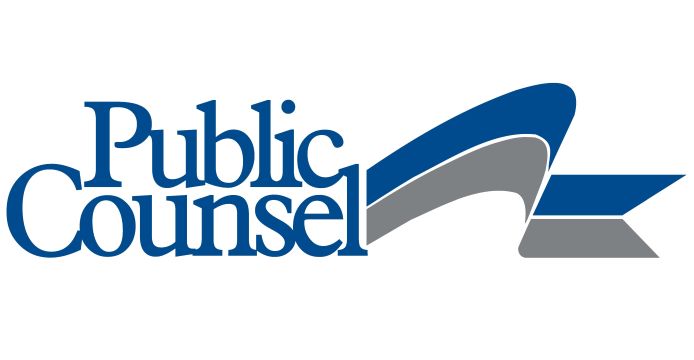 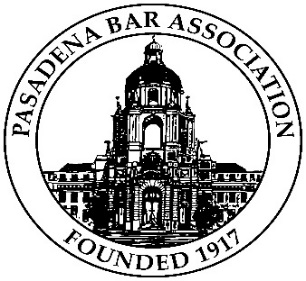 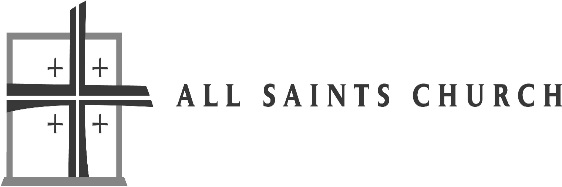 FREE LEGAL CLINIC!!THE SECOND SATURDAY CLINIC AT THE JACKIE ROBINSON CENTER WILL BE HELD THROUGH PHONE INTAKEGET YOUR QUESTIONS ANSWERED DURING THE COVID-19 CRISIS:RENTERS’ OR HOMEOWNERS’ RIGHTSACCESS TO CASH, FOOD OR HEALTH BENEFITSUNEMPLOYMENT BENEFITSIMMIGRANTS’ RIGHTSQUESTIONS ABOUT A WILL OR TRUSTDIVORCE OR CHILD CUSTODY ISSUESWHAT COURTS ARE DOINGGET YOUR QUESTIONS ANSWERED BY PHONE WITHOUT LEAVING YOUR HOMELeave a message at this number: (213) 637-3880Receive a call back the second Saturday of the month between 9:00-12:00 (possibly before if attorneys are available)Fill out this optional intake form: http://www.publiccounsel.org/pages/?id=0106